Anlage zum Antrag auf Anerkennung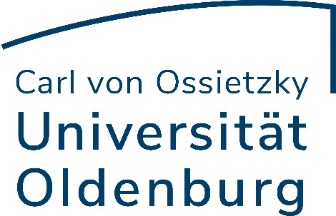 (Fachbachelor Mathematik)Für eine Anerkennung im Nebenfach verwenden Sie bitte das entsprechende Formular des Nebenfachs.Hinweis: Das Formular orientiert sich an der jeweils aktuellen Prüfungsordnung. Bei abweichenden Anträgen ggf. Blankoformular nutzen.Hinweise zur Antragstellung:"Antrag auf Anerkennung von Prüfungsleistungen" und Anlage für das beantragte Fach bzw. den Professionalisierungsbereich mit den Nachweisen (Notenbescheinigung, Zeugnis, etc.) zu einer Gesamtdatei im PDF-Format zusammenfügen und per Mail an die o.g. Adresse senden.Weitere Ausführungen zur Antragstellung: https://uol.de/anerkennung Vorgelegte LeistungAnzuerkennendes ModulKPNoteBemerkungenMitgebrachte Prüfungsleistung, die an der UOL anerkannt werden soll. Modul- bzw. Veranstaltungstitel laut beigefügtem NachweisModul an der UOL, für das die vorgelegte Leistung anerkannt werden soll. (Modulkürzel und Modulname angeben)desModulsan der UOLwird vom Prüfungs-amt ermitteltwird vom Prüfungsamt ausgefülltBasiscurriculum im Umfang von 30 KPBasiscurriculum im Umfang von 30 KPBasiscurriculum im Umfang von 30 KPBasiscurriculum im Umfang von 30 KPBasiscurriculum im Umfang von 30 KPmat020: Analysis I9mat030: Analysis II a: Integralrechnung einer Variablen und Differentialgleichungen6mat040: Analysis II b: Differentialrechnung mehrerer Variablen 6mat050: Lineare Algebra9Aufbaucurriculum im Umfang von 54 KPAufbaucurriculum im Umfang von 54 KPAufbaucurriculum im Umfang von 54 KPAufbaucurriculum im Umfang von 54 KPAufbaucurriculum im Umfang von 54 KPmat103: Proseminar zur Analysis3mat107: Proseminar zur Algebra3mat110: Algebra I: Ringe und Moduln9mat120: Stochastik I9mat130: Analysis III: Maß- und Integrationstheorie9mat140: Einführung in die Numerik9mat150: Algebra II: Gruppen- und Körpertheorie9mat160: Funktionentheorie6Vertiefungsmodul im Umfang von 6 KPVertiefungsmodul im Umfang von 6 KPVertiefungsmodul im Umfang von 6 KPVertiefungsmodul im Umfang von 6 KPVertiefungsmodul im Umfang von 6 KPmat     BachelorarbeitBachelorarbeitBachelorarbeitBachelorarbeitBachelorarbeitBachelorarbeitsmodul15